Châtellerault  86 26 et 27 Aout 20175 ème  Manche de la coupe de France Cofidis Diner de convivialité à 20h00 ; Prix 15 eurosRestaurant, Poivre RougeZI Nord Espace d'Argenson, Avenue d'Argenson, 86100 ChâtelleraultAssiette de Crudité  Filet de Dinde à la crème champignons, légumesTarte aux pommesCafé Boisson : Rosé………………………………………………………………………………………………………………………………………………….La réservation des repas se fait à l’inscription des épreuves, règlement par chèque à l’ordre de l’Avenir Cycliste Châtelleraudais. Merci de joindre cette feuille + chèque à votre inscription.Club : ………………………………………… Responsable de la réservation ……………………………………Nom : …………………………………………          Prénom : …………………………………… Nombre de repas : …………………         Montant : ……………………………………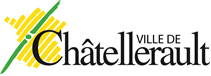 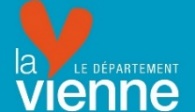 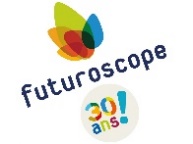 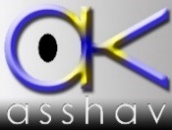 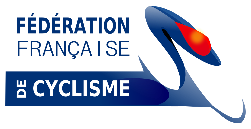 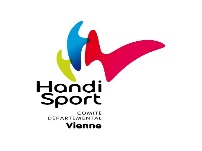 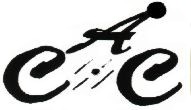 Organisée par l’AC Châtelleraudais et l’ASSHAV PoitiersContact : Pascal Debien  8 Rue de Prepson  86110 AmberreTel : 06 81 98 59 57  Mail : pascal.debien@orange.fr